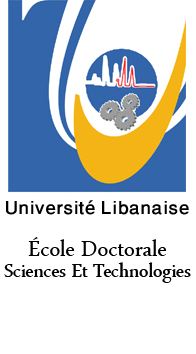 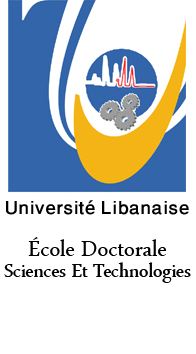 Proposition d’un sujet de thèse en cotutelleUniversité LibanaiseNom :  	Prénom : Titre (Prof, HDR, ….) : Laboratoire : 	                                                                      Adresse Web : Etablissement :                                                                                                        Adresse Web :Domaines d’expertise : Publications importantes en relation avec le sujet proposé : Adresse Web de votre page personnelle : Adresse mail : Partenaire à l’étranger : Nom :  	Prénom : Titre (Prof, HDR,  …) : Laboratoire : 	                                                                      Adresse Web : Etablissement :                                                                                                        Adresse Web :	Domaines d’expertise : Publications importantes en relation avec le sujet proposé : Adresse Web de votre page personnelle : Adresse mail : Description du sujet de thèse proposé :                                      Discipline : Titre et Résumé : Sujet : Description du sujet (contexte scientifique, description du problème, Objectifs, …..) : Approche méthodologique : Résultats attendus : Bibliographie : Mots clés : Possibilité de financement (Justificatif éventuel) : Profil Scientifique du candidat : À joindre un fichier PDF détaillant le sujet. 